ESSENTIALS TOPIC: ______________________________________________ GRADE LEVEL: __________________________________Verbal/LinguisticLogical/MathematicalVisual/SpatialMusicalInterpersonalIntrapersonalBodily-KinestheticNaturalist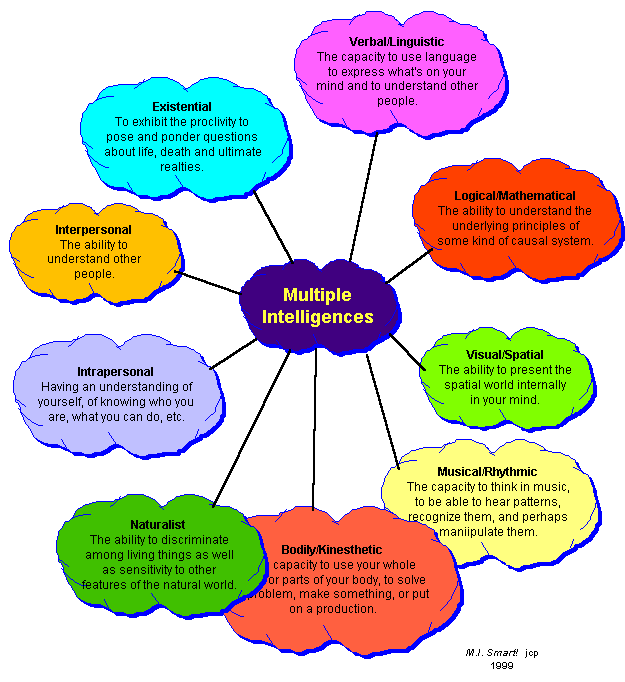 